Костюченко Юрий ВладимировичExperience:Documents and further information:п.м.№ ав323218  овиз№ро466249  курс для работы на танкере№10421 кс  курс охраны судна№1-003/09 кс   начальная подготовка№16316-ас   шлюпка и плоты№20503-ас  борьба с пожаром№16620-ас  опасные грузы№04179-ас  диплом электрика№00215/2007/06  диплом моториста№00356/2007/06Position applied for: ElectricianDate of birth: 30.11.1999 (age: 17)Citizenship: UkraineResidence permit in Ukraine: NoCountry of residence: UkraineCity of residence: MakiyivkaPermanent address: Фонтанная 1-11Contact Tel. No: +38 (099) 419-06-78E-Mail: kent@yandex.ruU.S. visa: NoE.U. visa: NoUkrainian biometric international passport: Not specifiedDate available from: 03.04.2009English knowledge: PoorMinimum salary: 1800 $ per monthPositionFrom / ToVessel nameVessel typeDWTMEBHPFlagShipownerCrewingElectrician02.08.2008-20.01.2009нектарTanker Crude105-багамысамосбермудыElectrician29.10.2007-13.06.2008купискисGeneral Cargo2740-мальтаарго корал(израиль)дункаанAble Seaman12.12.2006-15.09.2007А.УпитDry Cargo2466-украинатфдазовкрюинг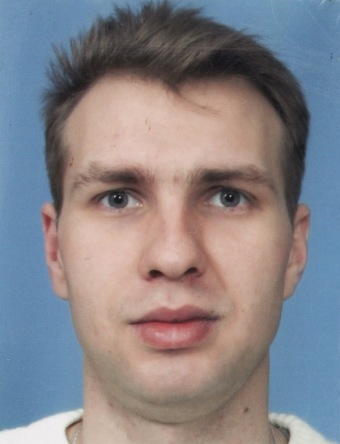 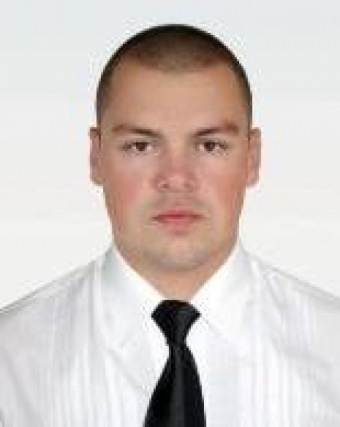 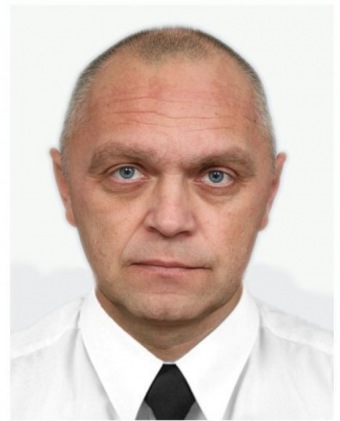 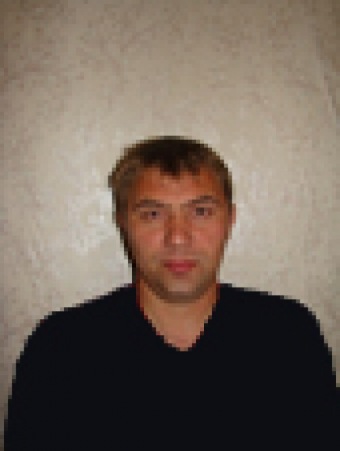 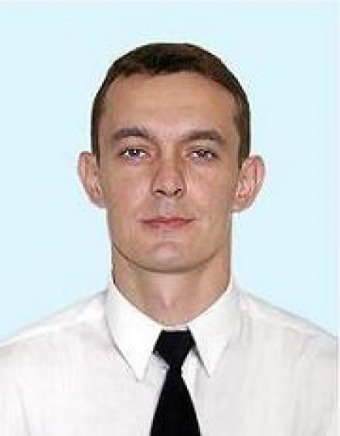 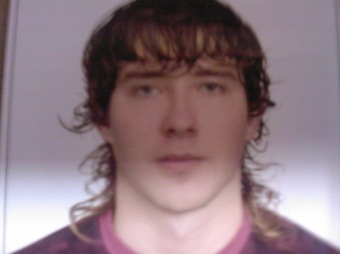 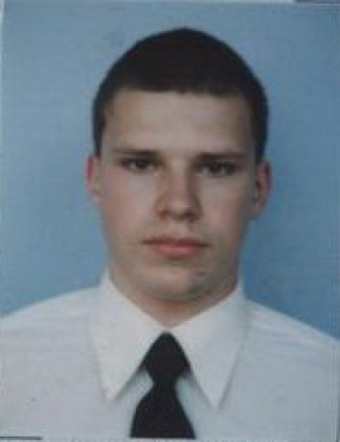 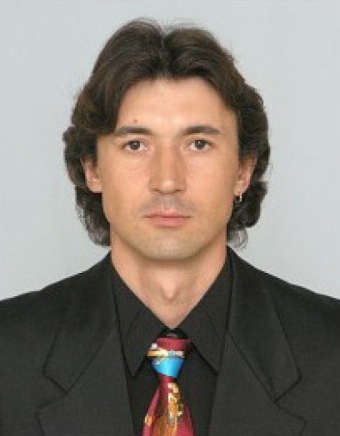 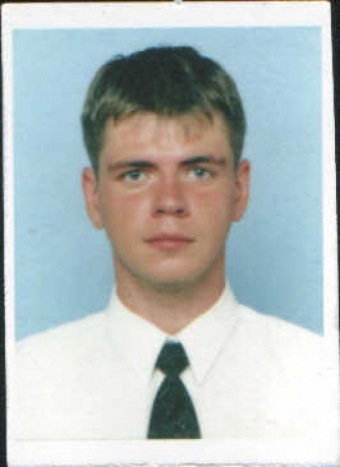 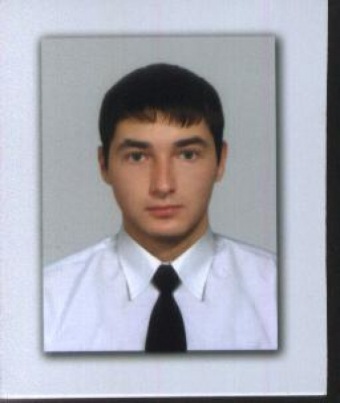 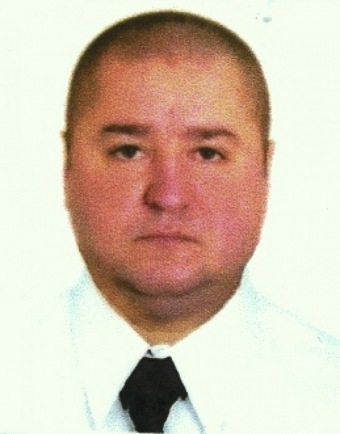 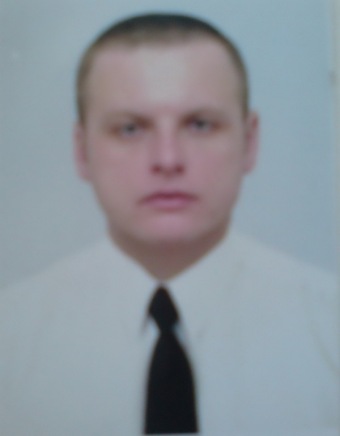 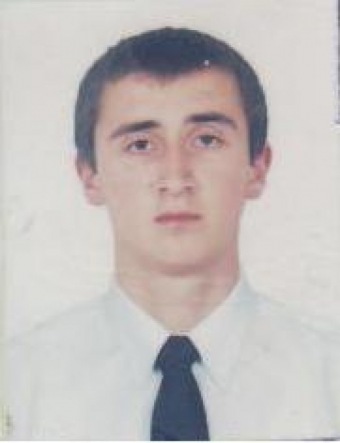 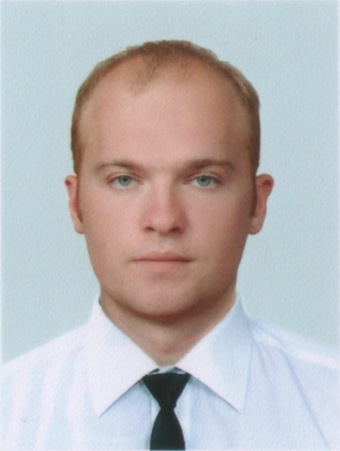 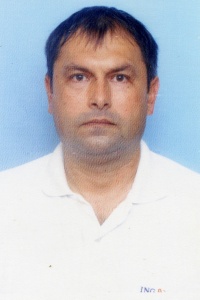 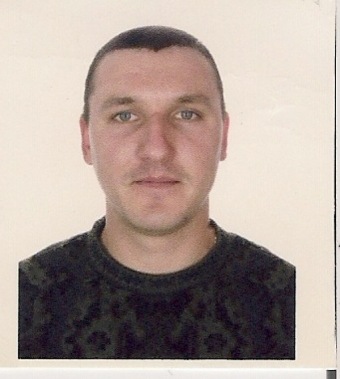 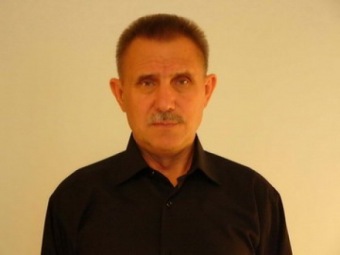 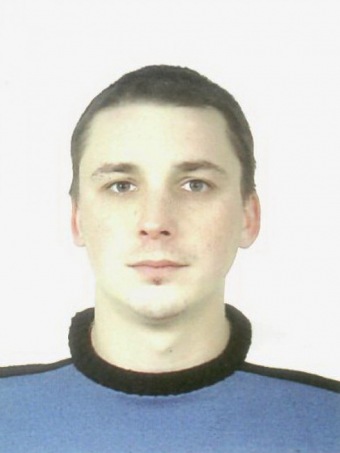 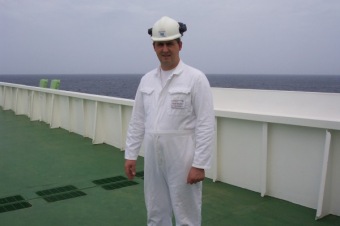 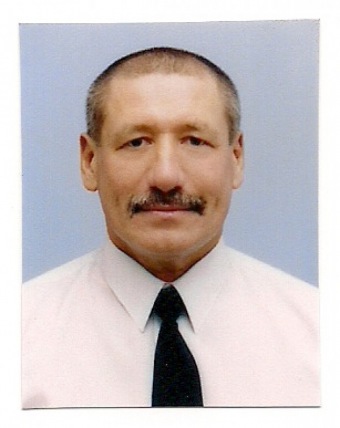 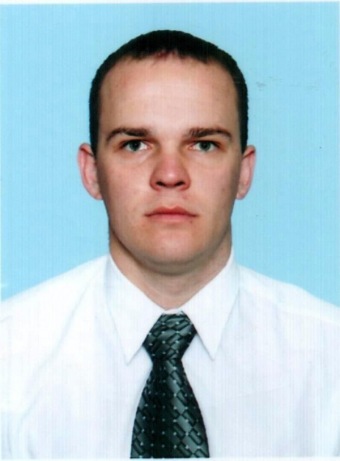 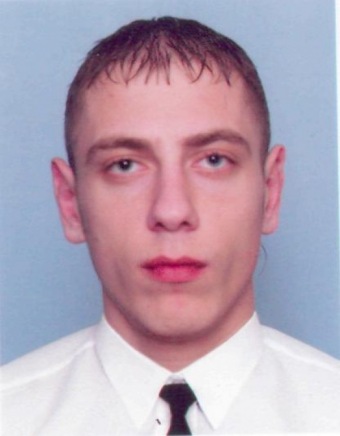 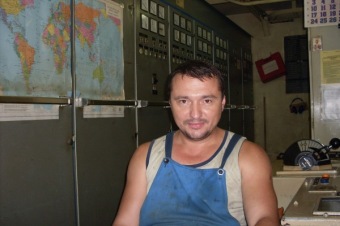 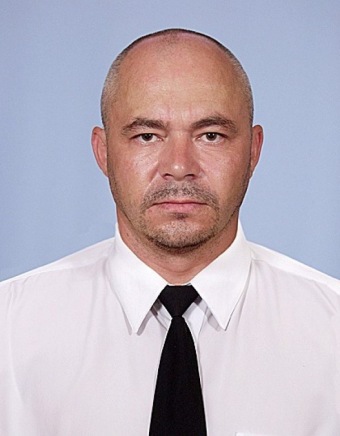 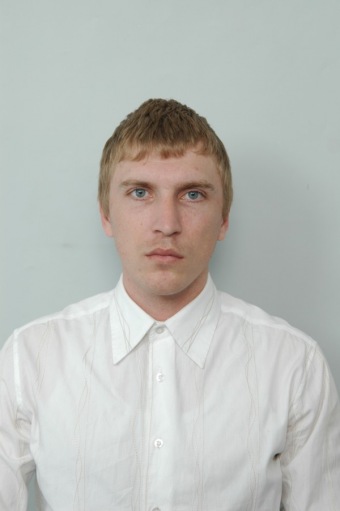 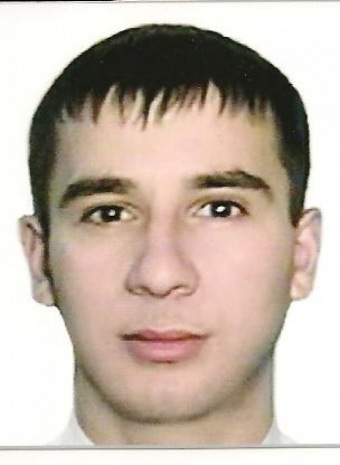 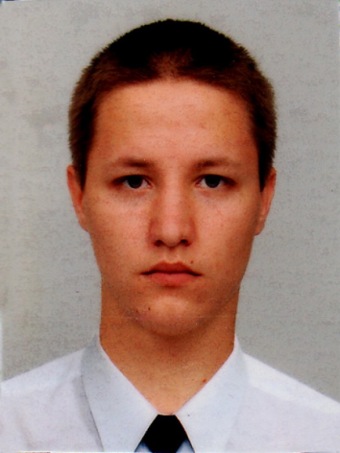 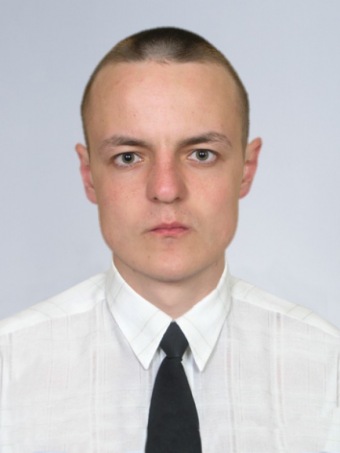 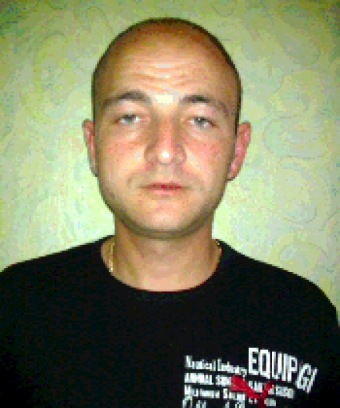 